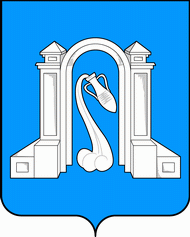 Совет муниципального образования город Горячий Ключшестой созывР Е Ш Е Н И Еот 3 ноября 2017 года                                                              № 263г. Горячий Ключ     О предоставлении имущества муниципального образования 
город Горячий Ключ Краснодарского края на праве 
безвозмездного пользования
В соответствии с Федеральным законом от 6 октября 2003 года  № 131-ФЗ «Об общих принципах организации местного самоуправления в Российской Федерации», Федеральным законом от 26 июля 2006 года № 135-ФЗ «О защите конкуренции», решением Совета муниципального образования город Горячий Ключ от 29 января 2016 года № 52 «Об утверждении Положения о порядке управления и распоряжения объектами муниципальной собственности муниципального образования город Горячий Ключ Краснодарского края», обращением исполняющего обязанности руководителя государственного казённого учреждения Краснодарского края «Краевой методический центр» Л. А. Никитиной, Совет муниципального образования город Горячий Ключ, р е ш и л:1. Предоставить государственному казённому учреждению Краснодарского края «Краевой методический центр»  на праве безвозмездного пользования сроком на пять лет имущество – помещение № 710 на 7 этаже здания городской поликлиники (2-я очередь 2-й пусковой комплекс), общей площадью 15,1 кв. м., расположенное по адресу: г. Горячий Ключ, ул. Ленина, 34, для служебного пользования. Продлить срок действия договора с даты его окончания.2. Отделу информационной политики и средств массовой информации администрации муниципального образования город Горячий Ключ (Манасян) разместить настоящее решение на официальном сайте администрации муниципального образования город Горячий Ключ в сети «Интернет».3. Настоящее решение вступает в силу со дня его подписания.Заместитель председателя Советамуниципального образования город Горячий Ключ                                                                           В. А. Ерохин